Proponowane aktywności z dzieckiem w domu.Temat kompleksowy: Na naszym podwórku.ŚRODA 10.06.2020r.Witam w środę! Zapraszam do wspólnej zabawy Sugerowana praca plastyczna – wyklejanie sylwety piłki kuleczkami z plasteliny, według pomysłów dzieci.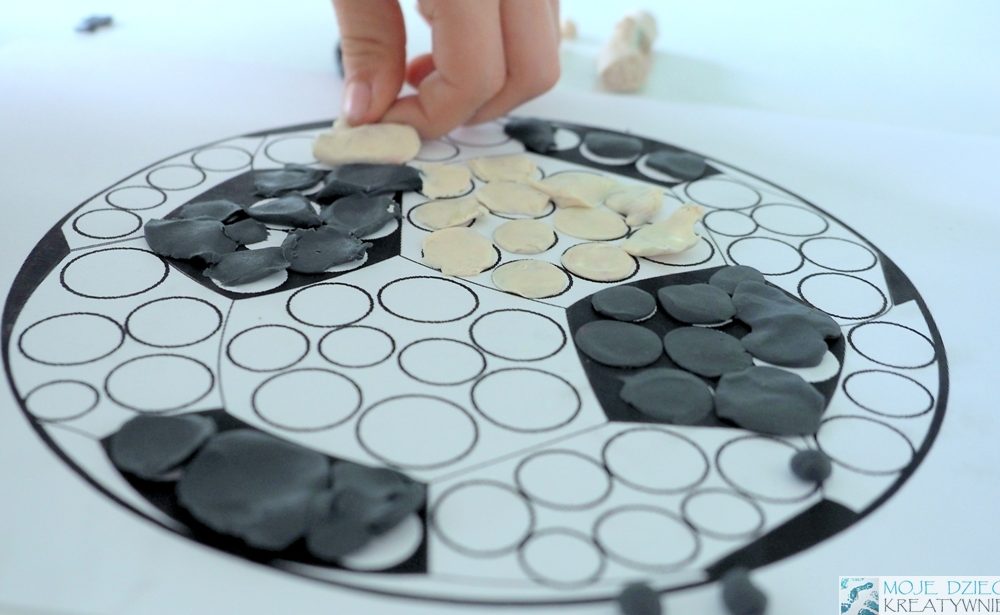 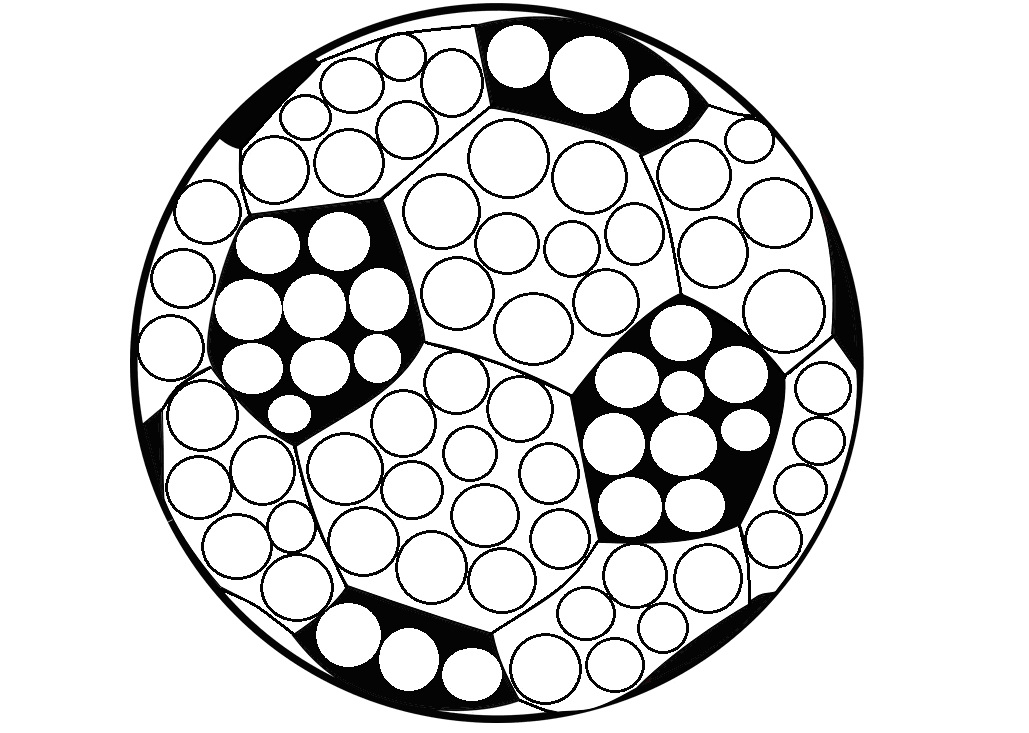 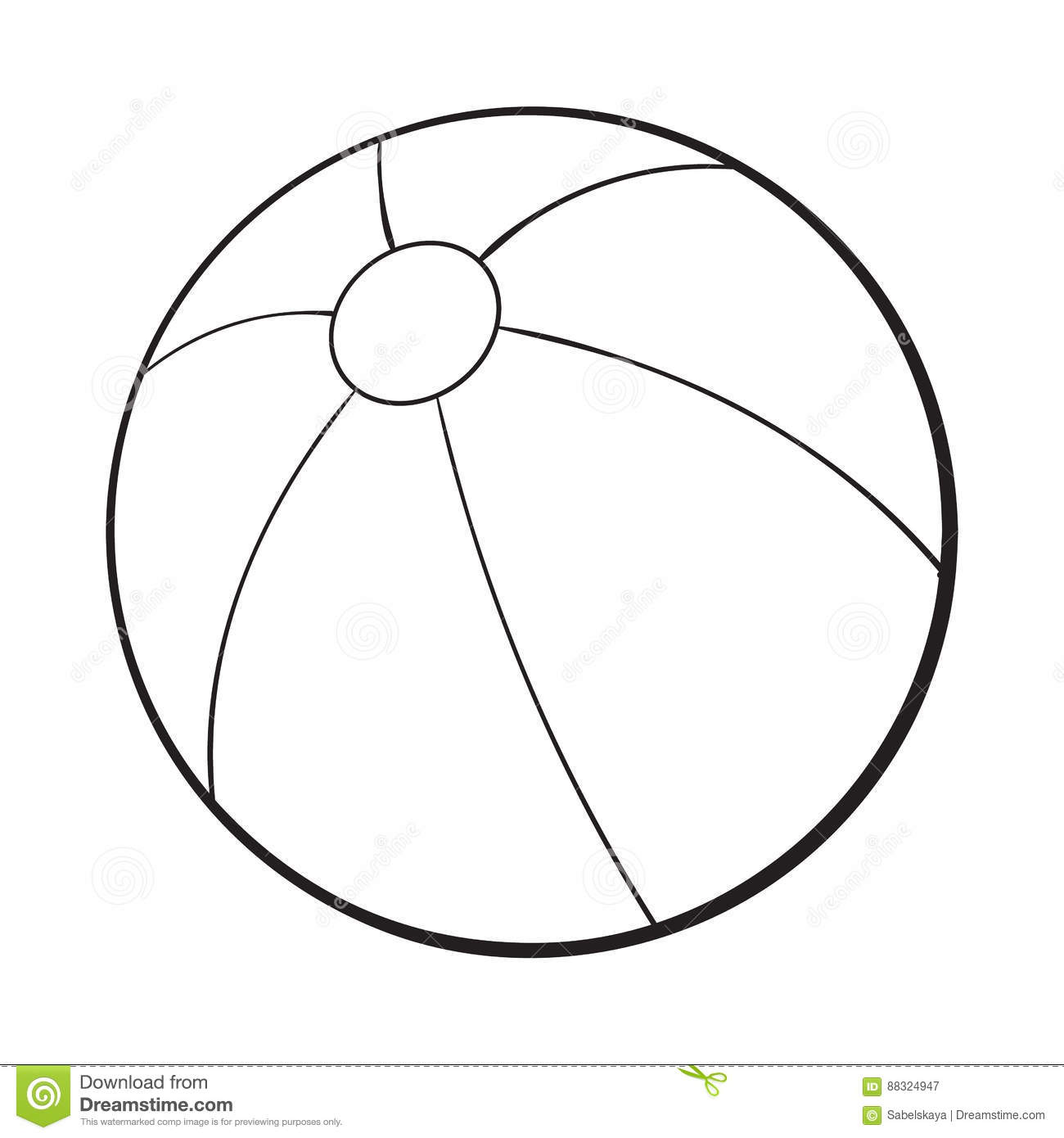 Zabawa „Co robi moja piła?” – naśladowanie ruchem zachowania piłki.Kiedy rodzic podrzuca piłkę nisko – dziecko podskakuje tuż nad podłogą; kiedy podrzuca piłkę wysoko – wykonuje wysokie podskoki w miejscu; gdy kozłuje piłkę dookoła siebie – dziecko przeskakuje z nogi na nogę wokół własnej osi; turla piłkę po podłodze – dziecko ostrożnie turla się po dywanie; spaceruje po Sali, odbijając piłkę – dziecko porusza się, skacząc obunóż. Zabawa „Rowery”. Dzieci, w leżeniu tyłem, pedałują w powietrzu nogami, wypowiadając za rodzicem tekst:Jedzie rowerek na spacerek,raz, dwa, trzy Na rowerku pan Pawełek,raz, dwa, trzy  (na słowa RAZ< DWA<TRZY dzieci rytmicznie klaszczą)Sugerowana karta pracy dla 5 – latków, strona 66, 68.